Protokół wymiany towaru 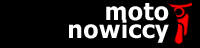 Imię i nazwisko:..................................................................................................Ulica: ...................................................................................................................Kod: .....................................................................................................................Miejscowość:  ......................................................................................................Nr telefonu: ..........................................................................................................Adres poczty elektronicznej ................................................................................Oświadczam, iż chcę dokonać wymiany towaru z zakupu potwierdzonego Paragonem/Fakturą VAT nr .............................z dnia .........................20.....r.Nazwa wymienianego towaru …………................................................................... Opis wymienianego towaru………………………………………………………………Numer zamówienia…………………………………………………………………….Przyczyny wymiany: .............................................................................................................................……………………………………………………………………………………………Wymiana na: .............................................................................................................................……………………………………………………………………………………………W przypadku braku możliwości wymiany oświadczam, iż odstępuje od umowy oraz proszę o zwrot pieniędzy.Forma płatności: PRZELEWNależność za zwracany towar proszę przelać na konto: Bank:....................................................................................................................Numer konta:................................................................................................................................................................		....................................................             miejscowość, data					    czytelny podpisPowyższe oświadczenie prosimy przesłać na adres:Skuteryimotocykle.eu Sp. z o.o.Ul. Akacjowa 262-571 Stare Miasto z dopiskiem: WYMIANA TOWARU
Uwaga! Wymiany towaru można wykonać w terminie 14 dni od daty otrzymania towaru i wyłącznie z załączonym paragonem/fakturą. Towary noszące ślady uszkodzeń, użytkowania nie będą przyjmowane do wymiany. Towary niezawierające oryginalnego opakowania, metek, elementów zabezpieczających nie będą przyjmowane do wymiany.